LIGA CONTRA EL CANCER DE EL SALVADOR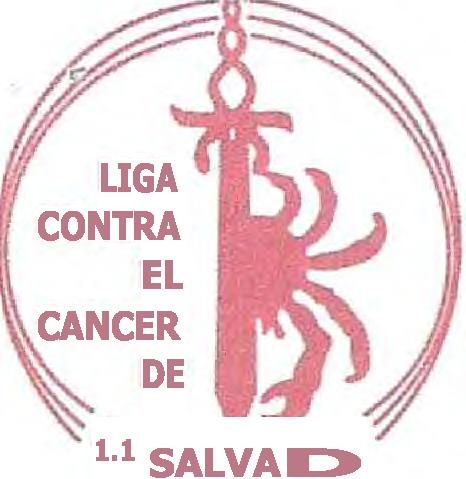 1ra Calle Poniente y 33 Avenida Norte, San Salvador, El Salvador, C.A.

Telefonos: (503) 2260-7218/2260- 7219 /2260-9040; Fax (503) 2260-7274

E-mail: Ices.db@hotmail.com MINISTERIO DE SALUD PUBLICA Y ASITENCIA SOCIAL

UNIDAD FINANCIERA INSTITUCIONAL

INSTITUCIONES SUBSIDIADAS

INFORME DE EJECUCION FINANCIERA POR TIPO DE GASTOVALORES EXPRESADOS EN USS COLARESRAZON SOCIAL: LIGA CONTRA EL CANCER In EL SALVADORNOMBRE COMERCIAL: INSTITUTO DEL CANCER DE EL SALVADOR

PERIODO INFORMADO: OCTUBRE - NOVIEMBRE Y DICIEMBRE DE 2015!TEM	DESCRIPCIONINGRESOSEIECUCIONDISPONIBLE1	REMUNERACIONES4$S XES XES cc) 88	SS§ §err<J>ifs V>ir> V> -1/5-V>4..n.-4.4V>V> -1.4	•tistri• 4.01.	V> V>$	66,548.67$	(26,548.67)2	MEDICAMENTOS4$S XES XES cc) 88	SS§ §err<J>ifs V>ir> V> -1/5-V>4..n.-4.4V>V> -1.4	•tistri• 4.01.	V> V>$	10,291.82$	17,708.183	INSUMOS MEDICOS QUIRURGICOS Y DE LABORATORIOS4$S XES XES cc) 88	SS§ §err<J>ifs V>ir> V> -1/5-V>4..n.-4.4V>V> -1.4	•tistri• 4.01.	V> V>$	8,953.19$	14,321.814	COMBUSTIBLES Y LUBRICANTES4$S XES XES cc) 88	SS§ §err<J>ifs V>ir> V> -1/5-V>4..n.-4.4V>V> -1.4	•tistri• 4.01.	V> V>$	-5	LLANTAS Y N EUMATICOS4$S XES XES cc) 88	SS§ §err<J>ifs V>ir> V> -1/5-V>4..n.-4.4V>V> -1.4	•tistri• 4.01.	V> V>$	-6	REPUESTOS Y ACCESORIOS4$S XES XES cc) 88	SS§ §err<J>ifs V>ir> V> -1/5-V>4..n.-4.4V>V> -1.4	•tistri• 4.01.	V> V>$	-7	PAPELERIA Y UTI LES4$S XES XES cc) 88	SS§ §err<J>ifs V>ir> V> -1/5-V>4..n.-4.4V>V> -1.4	•tistri• 4.01.	V> V>$	1,726.18$	(426.18)8	TEXTILES Y VESTUARIO4$S XES XES cc) 88	SS§ §err<J>ifs V>ir> V> -1/5-V>4..n.-4.4V>V> -1.4	•tistri• 4.01.	V> V>$	-9	AUMENTOS PARA HUMANOS4$S XES XES cc) 88	SS§ §err<J>ifs V>ir> V> -1/5-V>4..n.-4.4V>V> -1.4	•tistri• 4.01.	V> V>$	-10	MATENIMIENTO Y REPARACION DE INFRAESTRUCTURA4$S XES XES cc) 88	SS§ §err<J>ifs V>ir> V> -1/5-V>4..n.-4.4V>V> -1.4	•tistri• 4.01.	V> V>$	1,125.17$	1,874.8311	MATENIMIENTO Y REPARACION DE EQUIPO MEDICO4$S XES XES cc) 88	SS§ §err<J>ifs V>ir> V> -1/5-V>4..n.-4.4V>V> -1.4	•tistri• 4.01.	V> V>$	4,932.45$	(3,932.45)12 VIATICOS Y PASMES4$S XES XES cc) 88	SS§ §err<J>ifs V>ir> V> -1/5-V>4..n.-4.4V>V> -1.4	•tistri• 4.01.	V> V>$	-13	SERVICIOS BASICOS AGUA, LUZ, TELEFEON 04$S XES XES cc) 88	SS§ §err<J>ifs V>ir> V> -1/5-V>4..n.-4.4V>V> -1.4	•tistri• 4.01.	V> V>$	9,495.56$	(495.56)14	SERVICIOS DE VIGILANCIA4$S XES XES cc) 88	SS§ §err<J>ifs V>ir> V> -1/5-V>4..n.-4.4V>V> -1.4	•tistri• 4.01.	V> V>$	.	1,990.00$	5,410.0015	PUBLICIDAD4$S XES XES cc) 88	SS§ §err<J>ifs V>ir> V> -1/5-V>4..n.-4.4V>V> -1.4	•tistri• 4.01.	V> V>$	-16 ARRENDAMIENTO Y DERECHOS4$S XES XES cc) 88	SS§ §err<J>ifs V>ir> V> -1/5-V>4..n.-4.4V>V> -1.4	•tistri• 4.01.	V> V>$	-17	SERVICIOS COMERCIALES FINAN C. E I MPTOS. Y TASAS4$S XES XES cc) 88	SS§ §err<J>ifs V>ir> V> -1/5-V>4..n.-4.4V>V> -1.4	•tistri• 4.01.	V> V>$	-18	SERVICIOS TECNICOS Y PREFESIONALES4$S XES XES cc) 88	SS§ §err<J>ifs V>ir> V> -1/5-V>4..n.-4.4V>V> -1.4	•tistri• 4.01.	V> V>$	-19	MAQUINARIA Y EQUIPO MEDICO REPUESTOS4$S XES XES cc) 88	SS§ §err<J>ifs V>ir> V> -1/5-V>4..n.-4.4V>V> -1.4	•tistri• 4.01.	V> V>$	3,000.0020	OTROS GASTOS( AFP, ISSS )4$S XES XES cc) 88	SS§ §err<J>ifs V>ir> V> -1/5-V>4..n.-4.4V>V> -1.4	•tistri• 4.01.	V> V>$	19,911.96$	(10,911.96)TOTAL DE GASTOS$	124,975.00$	124,975.00$	-PA E

0	0QLTESORIRth -(44,A uvkA"AiIng. Rafael Ernesto Barrientos ZepedaDirector Tesorero de la Junta Directiva

Liga contra EL Cancer de El SalvadorSAN SALVADOR 31 DE DICIEMBREDE 2015